INDICAÇÃO Nº 3721/2019Indica ao Poder Executivo Municipal a roçagem, a limpeza e a manutenção da concha acústica do Parque dos Jacarandás, conforme especifica.Excelentíssimo senhor Prefeito MunicipalNos termos do Art. 108 do Regimento Interno desta Casa de Leis, dirijo-me a vossa excelência para indicar, por intermédio do setor competente, a roçagem, a limpeza e a manutenção da concha acústica no Parque dos Jacarandás, imediatamente, conforme especifica.                                                     Justificativa	É deveras notável a alteração profunda da paisagem onde está localizado o referido logradouro, depois de muitos anos ter sido contemplado apenas com uma pequena mata ou, por que não, uma floresta completamente abandonada ao sabor das intempéries;		A partir da sua inauguração é visível o incremento de qualidade de vida aos habitantes de toda aquela região, proporcionando-lhes a oportunidade de usufruir um espaço saudável e agradável;		Natural também a constatação de a presença de pessoas sempre ocasionar o acúmulo de embalagens de lanches e outros tipos de alimentação lançados ao léu, sendo necessário um aprimoramento, uma manutenção ou a substituição das lixeiras aí existentes;          Tal solicitação se consubstancia pelo fato de haver uma equipe comunitária – e voluntária, pasme! Parabenize-se tal iniciativa, portanto – que procede oportunamente à limpeza e ao recolhimento do lixo, bem assim à roçagem incipiente do mato que se acumula;           Lixo esse que deveria ser posto nas lixeiras, mas, que ao fazê-lo, ele se desprende do suporte, esparramando- o pelo local, transformando tal trabalho num desperdício de tempo. Plenário “Dr. Tancredo Neves”, em 06 de Dezembro de 2019.                          Paulo Cesar MonaroPaulo Monaro - Vereador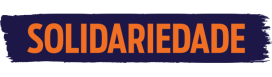 Segue foto em anexo.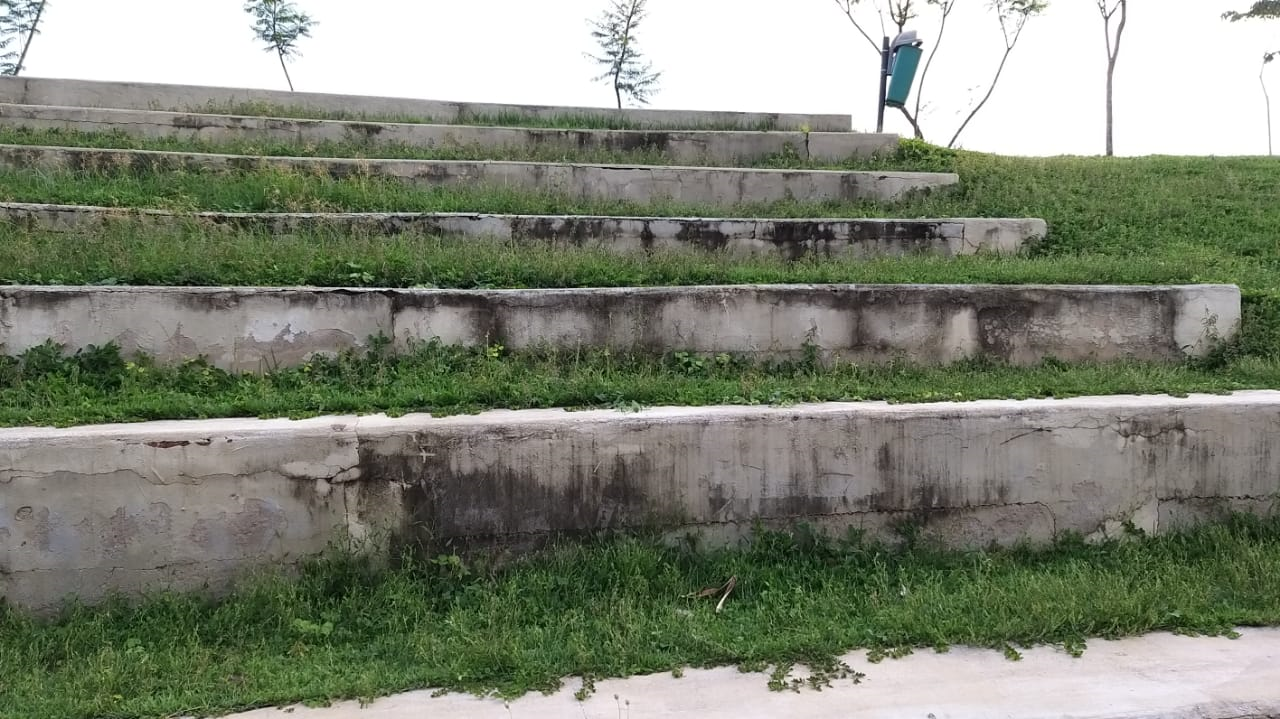 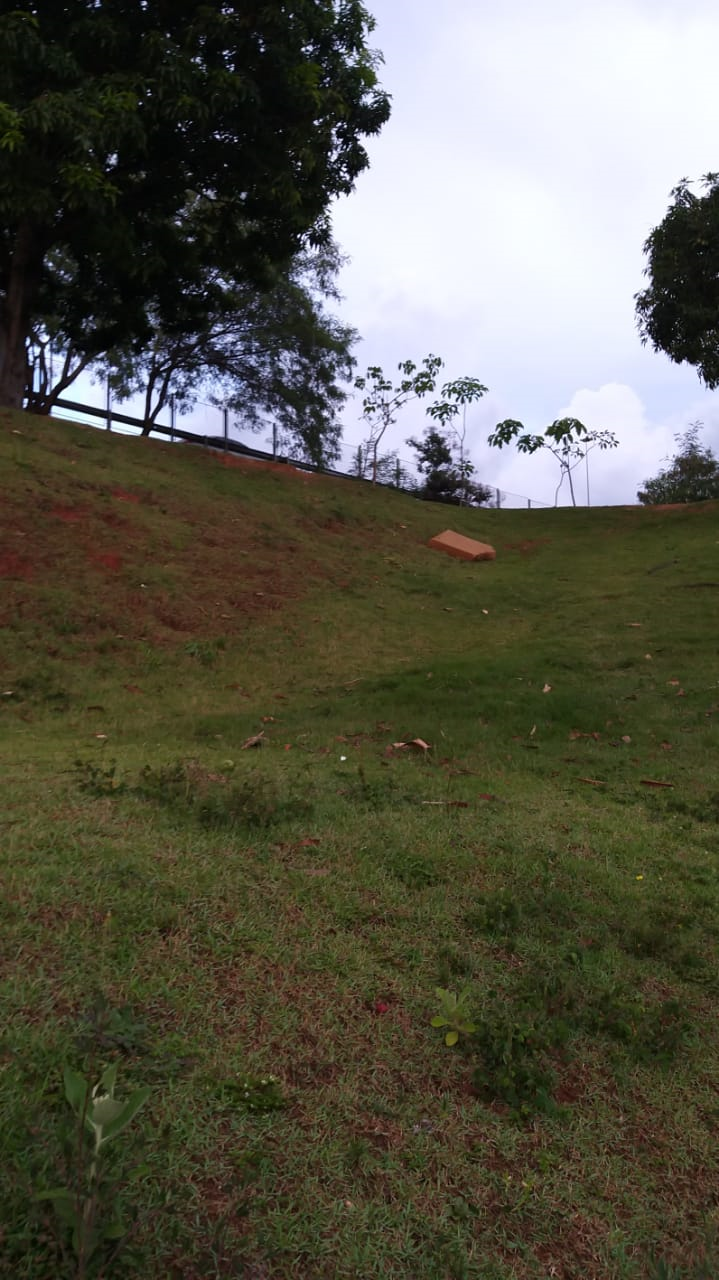 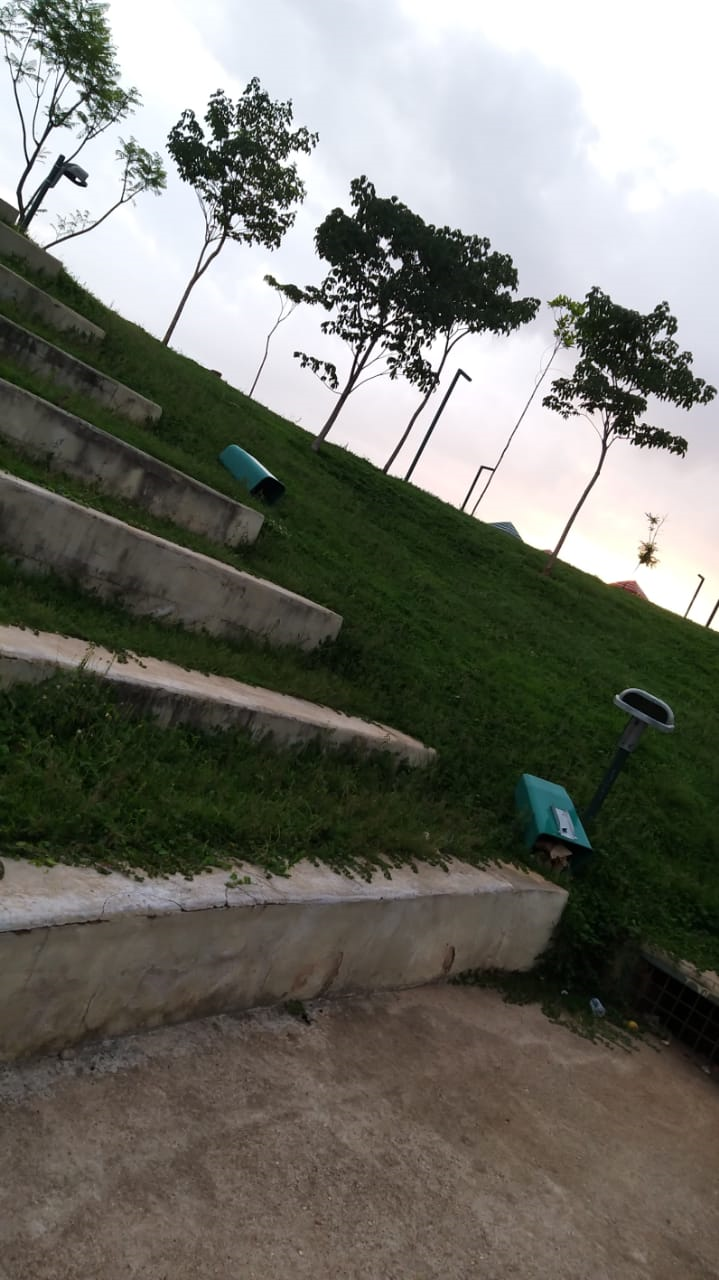 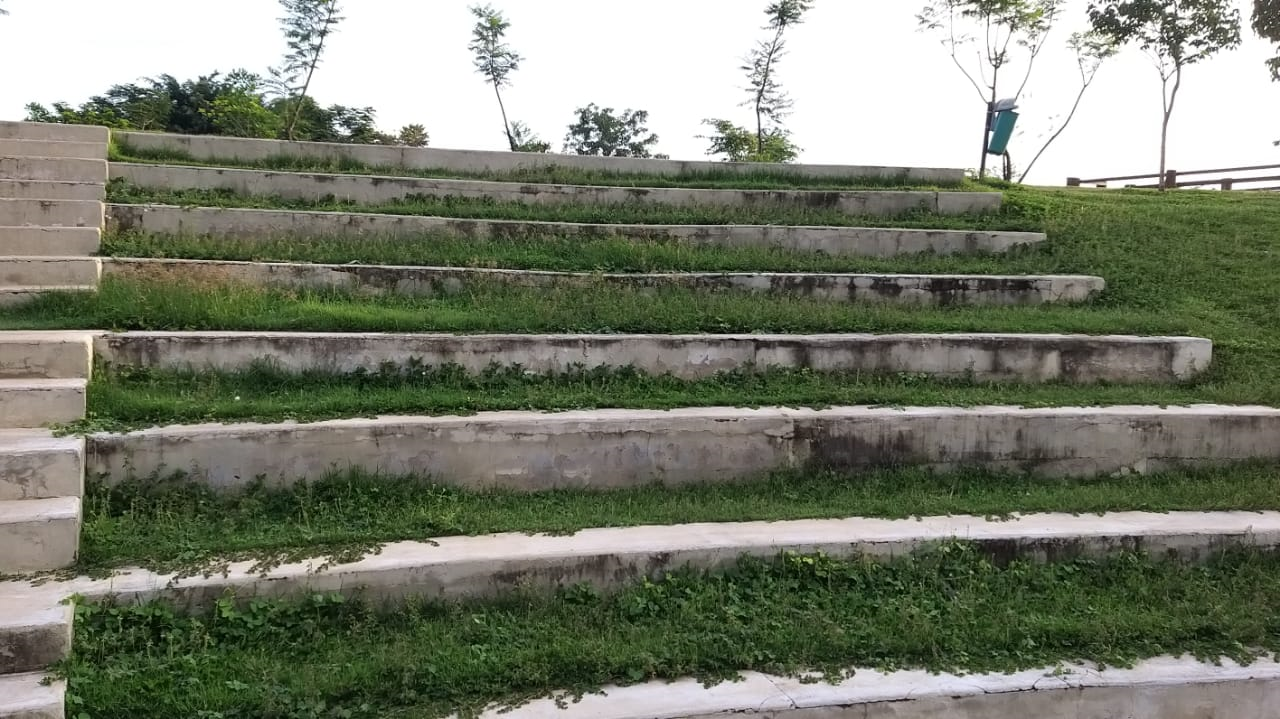 